19. – 23. 9. 2022Pondělí	přesnídávka	houska, nutela, čaj, mléko, ovoce			polévka	dýňová		oběd		vepřové rizoto, sýr, okurka, čaj		svačina	chléb, lučina, čaj, mléko, zelenina	Úterý	přesnídávka	cerea houska, máslo, čaj, kakao, ovoce			polévka	vývar se zeleninou		oběd		krůtí v sýrové omáčce, těstoviny, čaj		svačina	lám. chléb, pom. máslo, čaj, mléko, zelenina			Středa	přesnídávka 	jogurt, rohlík, čaj, mléko, ovoce 		polévka	zeleninová s krupkami			oběd		květákové placičky, brambor, čaj		svačina	houska, máslo, čaj, mléko, zeleninaČtvrtek	přesnídávka 	grahamový rohlík, avokádová pom., čaj, koktejl, ovoce		polévka	celerový krém		oběd		hovězí na houbách, rýže, čaj		svačina	chléb, máslo, pl. sýr, čaj, mléko, zelenina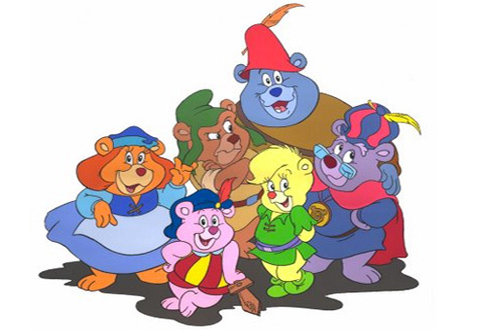 Pátek	přesnídávka	sójový rohlík, tuňáková pom., čaj, mléko, zelenina			polévka	bramborová			oběd		cizrna s uzeným masem a zelím, čaj, čaj		svačina	kobliha s džemem, čaj, mléko, ovoce		změna vyhrazena